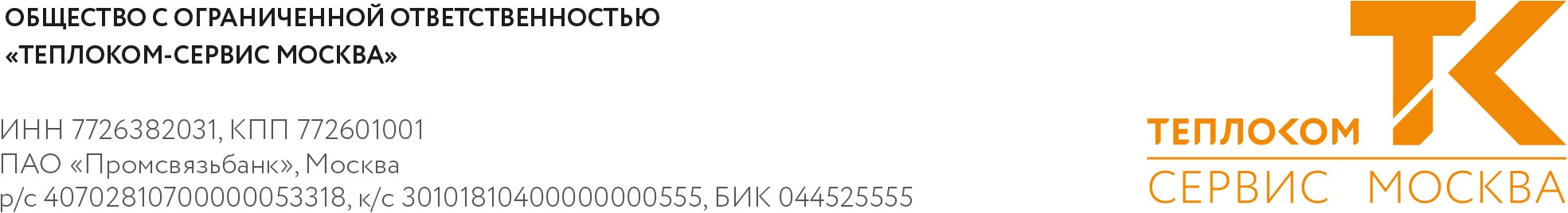 Прайс-лист с 01.07.2018г.(Цены даны без учета НДС)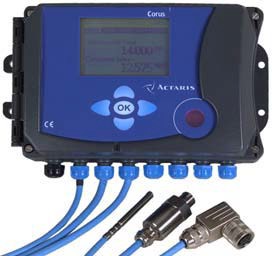 Гос. реестр: № 50499-12Свидетельство Росстандарта № 47293 от 12.07.2012 г.Межповерочный интервал - 5 летКОРРЕКТОР ОБЪЕМА ГАЗА SEVC-D (CORUS)Предназначен для автоматического преобразования величины объема газа, измеренного турбинным или ротационным счетчиком газа, к стандартным условиям (Т=20 оС (293,15 оК), Р=1,01325 мПа) по значениям давления и температуры, измеренным корректором, и рассчитанному коэффициенту сжимаемости газа.Цены указаны на условиях отгрузки со склада в Москве и действительны только после подтверждения в письменной форме.Оплата производится в рублях по текущему курсу ЦБ РФ на дату платежа.Офис и склад: 117587, Москва, Варшавское шоссе, д. 125Д, офис 257 │ e‐mail: gas@teplocom.msk.ru  market@teplocom.msk.ru │ www.teplocom.msk.ruНаименование оборудованияЦена в ЕВРО(без учета НДС)Корректор объема газа	SEVC-D (CORUS)Включает :ВычислительДатчик давления c одним из диапазонов измерения абсолютного давления: 0,9 - 10 бар3,0 - 30 бар7,2 - 80 барДатчик температуры РТ1000Разъем с кабелем для съема НЧ импульсов со счетчика газаКоммуникационный оптический портКоммуникационный порт RS-2321 189,00ДОПОЛНИТЕЛЬНОЕ ОБОРУДОВАНИЕ И КОМПЛЕКТУЮЩИЕДОПОЛНИТЕЛЬНОЕ ОБОРУДОВАНИЕ И КОМПЛЕКТУЮЩИЕКоммуникационный порт RS-485100Оптическая головка (Com порт)150Оптическая головка (USB порт)360Коммуникационный блок искробезопасной защиты ISB+700Батарея литиевая для замены50Монтажный комплект для подсоединения датчика давления215Гильза для установки датчика температуры	производство Германияпроизводство Россия65Гильза для установки датчика температуры	производство Германияпроизводство Россия25